ОБРАЗЕЦ                                                           ДО Председателя на Асоциация по ВиК на обособената територия, обслужвана от  „Кюстендилска вода“ ЕООДЗаявление за ограничаване на обработването на лични данниОт ……………………………………………………………………………………………………...(име, презиме, фамилия)Постоянен адрес ……………...………………………………………………………………………ЕГН ………………………… ……………………..ЛНЧ ……..…………………………………….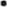 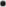 Телефон ………………………… Ел. поща ……………………………………………………На основание чл. 18 от Регламент (ЕС) 2016/679 искам обработването на личните ми данни, които са събрани, обработвани и съхранявани от администратора на лични данни –  Асоциация по ВиК на обособената територия, обслужвана от  „Кюстендилска вода“ ЕООД,  адрес гр. Кюстендил, ПК – 2 500, ул. "Демокрация" 44, да бъде ограничено поради следните причини:(моля опишете причината, поради която е необходимо ограничаването на личните Ви данни)……………………………………………………………………………………………………….……………………………………………………………………………………………………….……………………………………………………………………………………………………….Желая да получа исканата информация (отбелязва се в квадратчето):  на хартиен носител	   на технически носител  устно	  eл. поща ………………………………….Адрес за кореспонденция / лице за контакт:………………………………………………………………………………………………………….………………………………………………………………………………………………………….………………………………………………………………………………………………………….Дата ………………                                                    Подпис …………………………..	Гр./с……………………..